Kontaktnachverfolgungper Zettel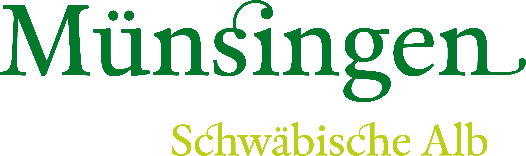 Herzlich Willkommen auf 
unserem Wohnmobilstellplatz.Nach § 6 Abs. 1 CoronaVO sind wir verpflichtet, folgende Daten zu erheben und zu speichern.Kontaktnachverfolgungper ZettelHerzlich Willkommen auf 
unserem Wohnmobilstellplatz.Nach § 6 Abs. 1 CoronaVO sind wir verpflichtet, folgende Daten zu erheben und zu speichern.